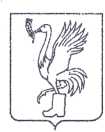 СОВЕТ ДЕПУТАТОВТАЛДОМСКОГО ГОРОДСКОГО ОКРУГА МОСКОВСКОЙ ОБЛАСТИ141900, г. Талдом, пл. К. Маркса, 12                                                          тел. 8-(49620)-6-35-61; т/ф 8-(49620)-3-33-29 Р Е Ш Е Н И Еот __28 мая____  2020 г.                                                                               №  41┌                                                     ┐    О передаче помещений в безвозмездноепользование Муниципальному казенному учреждению управлению муниципальной статистики Талдомского городского округаВ соответствии с Федеральным законом от 6 октября 2003 года № 131-ФЗ «Об общих принципах организации местного самоуправления в Российской Федерации», руководствуясь ст. 47 Устава Талдомского городского округа Московской области зарегистрированного в Управлении Министерства юстиции Российской Федерации по Московской области       24.12.2018 года № RU 503650002018001, рассмотрев обращение главы Талдомского городского округа Московской области В.Ю. Юдина № 700 от 18.05.2020 года, Совет депутатов Талдомского городского округа Московской областиРЕШИЛ:1.Передать в безвозмездное пользование Муниципальному казенному учреждению управлению муниципальной статистики Талдомского городского округа помещения, расположенные по адресам: 1.) Московская область, Талдомский городской округ, пос. Запрудня, ул. Ленина, д. 18,             каб. № 310, общей площадью 23,0 кв. м., каб. № 334 общей площадью 21,9 кв. м.; 2.) Московская область, Талдомский городской округ, пос. Вербилки, ул. Забырина, д. 4,           каб. № 3, общей площадью 18,2 кв. м.; 3.) Московская область, Талдомский городской округ, пос. Северный, ул. Калинина, д. 5,         каб. № 5, общей площадью 12,0 кв. м.; 4.) Московская область, г. Талдом, мкр-н Юбилейный, д. 17а, каб. № 1, общей 11,3 кв. м.;          каб. № 2 общей площадью 14,4 кв.м., каб. № 37,3 оющей площадью 37,3 кв. м.;5.) Московская область, Талдомский городской округ, с. Новогуслево, ул. Заречная, д. 7, помещение библиотеки, общей площадью 25,0 кв. м.; 6.) Московская область, Талдомский городской округ, с. Квашенки (здание администрации),     каб. № 3, общей площадью 15,0 кв. м., на период с 14.09.2020 по 10.11.2020 года.2. Настоящее решение вступает в силу с даты его подписания.3. Контроль над исполнением настоящего решения возложить  на председателя Совета депутатов Талдомского городского округа  Московской области М.И. Аникеева.Председатель Совета депутатовТалдомского городского округа	       М.И. АникеевГлава Талдомского городского округа                                                                                                             В.Ю. Юдин